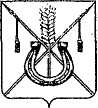 АДМИНИСТРАЦИЯ КОРЕНОВСКОГО ГОРОДСКОГО ПОСЕЛЕНИЯ КОРЕНОВСКОГО РАЙОНАПОСТАНОВЛЕНИЕот __________________ 	   		                      №______г. Кореновск Об установлении средней рыночной стоимости одногоквадратного метра общей площади жилого помещенияна территории Кореновского городского поселенияКореновского района на 3 квартал 2015 годаВ соответствии с частью 3 статьи 3 Закона Краснодарского края от 29 декабря 2009 года № 1890-КЗ «О порядке признания граждан малоимущими в целях принятия на учет в качестве нуждающихся в жилых помещениях», Уставом Кореновского городского поселения Кореновского района, учитывая среднюю рыночную стоимость одного квадратного метра общей площади жилого помещения, сложившуюся по Кореновскому району, администрация Кореновского городского поселения Кореновского района п о с т а н о в л я е т:1. Установить среднюю рыночную стоимость одного квадратного                метра общей площади жилого помещения на территории Кореновского городского поселения Кореновского района на 3 квартал 2015 года в размере 32240 (тридцати двух тысяч двести сорока) рублей.2. Общему отделу администрации Кореновского городского поселения Кореновского района (Воротникова) опубликовать настоящее постановление в печатном средстве массовой информации и обеспечить его размещение на официальном сайте органов местного самоуправления Кореновского городского поселения Кореновского района в информационно-телекоммуникационной сети «Интернет».3. Контроль за выполнением настоящего постановления возложить на заместителя главы Кореновского городского поселения Кореновского района, начальника отдела по гражданской обороне и чрезвычайным                             ситуациям Ю.В. Малышко.4. Постановление вступает в силу после его официального опубликования.ГлаваКореновского городского поселенияКореновского района                                                                                Е.Н. Пергун